             HOA Toolkit v. 3.2 Release Notes (06/02/2021)                      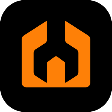 Blue house color to indicate current inspection violationsWhen you create a new violation notice, the house will appear blue on the map so you know it has been inspected.  After upload to VMS, the house color will change to red.Resident Info notes date sortThe notes now sort by date, with the most recent at the top.Resident Info escrow date and account statusResident Info now displays the escrow date and current account status.Resident Info auto-capitalizationWhen entering note detail, the text now auto capitalizes.Improved progress barThe progress bar now shows detailed progress, including showing which resident info data is now being downloaded to device.Offload Resident Info data sync limitTo avoid prolonged data download to device in case of slow communication with VMS, all resident info will have a limit of one minute to download to device.  If there is insufficient time, data will be available in online mode only.Landscape mode on tablets (Android only)Flipping the tablets sideways will now flip the app and allow to conduct inspections in horizontal mode.Bug fixesFixed resident info being cut off on iOS devices where large zoom level has been enabled.